Envió comprobante del error que presento la plataforma al momento de presentar el Parcial de psicología de los grupos, agradezco su colaboración para realizar el parcial nuevamente. Gracias por su atención. 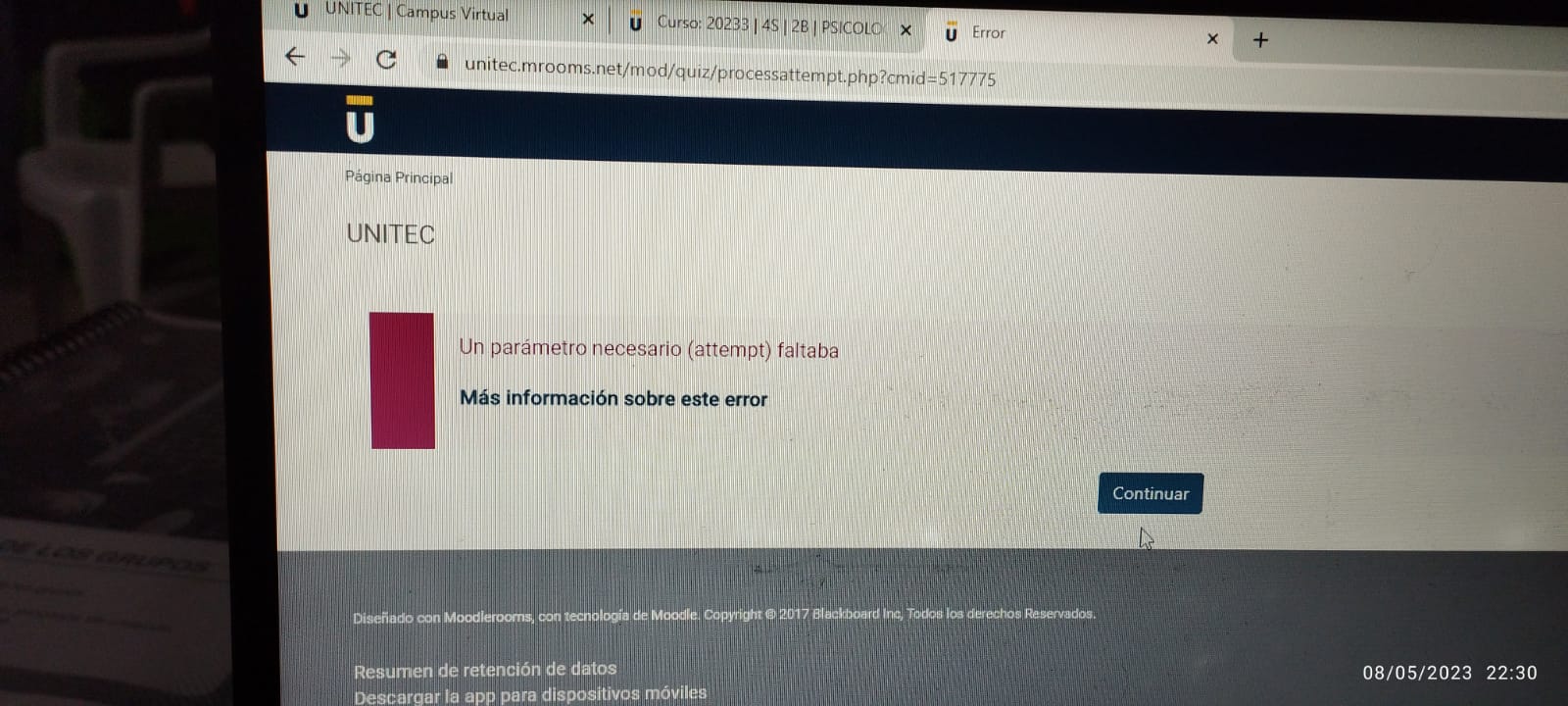 